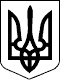 119 СЕСІЯ  ЩАСЛИВЦЕВСЬКОЇ СІЛЬСЬКОЇ РАДИ7 СКЛИКАННЯРІШЕННЯ27.05.2020 р.                                                   № 2310с. ЩасливцевеПро розгляд клопотанняРозглянувши клопотання ТОВ «ОРІОН 1508», враховуючи постанову Кабінету Міністрів України від 20 травня 2020 року №392 «Про встановлення карантину з метою запобігання поширенню на території України гострої респіраторної хвороби COVID-19, спричиненої коронавірусом SARS-CoV-2, та етапів послаблення протиепідемічних заходів», відповідно до ст.ст. 191, 231 Господарського процесуального кодексу України, керуючись ст. 26 Закону України «Про місцеве самоврядування в Україні», сесія Щасливцевської сільської ради ВИРІШИЛА:1. Закрити провадження у справі № ***  за позовом Щасливцевської сільської ради до ТОВ «ОРІОН 1508» про визнання укладеною додаткової угоди до договору оренди землі, що перебуває у Господарському суді Херсонської області.2. Доручити виконавчому комітету Щасливцевської сільської ради вжити заходи щодо виконання цього рішення. 3. Довести це рішення до відома зацікавлених осіб.4. Контроль за виконанням цього рішення покласти на постійну комісію Щасливцевської сільської ради з питань регулювання земельних відносин та охорони навколишнього середовища.Сільський голова                                                            В. ПЛОХУШКО